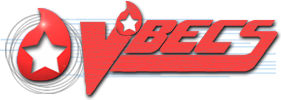 VistA Blood Establishment Computer Software (VBECS) Version 2.3.0Administrator User GuideSeptember 2018Department of Veterans AffairsEnterprise Project Management OfficeThis page intentionally left blank.Revision HistoryThis page intentionally left blank.Table of ContentsRevision History	3Introduction	viiVBECS Version Numbers	viiRelated Manuals and Reference Materials	ixHow this Administrator User Guide is Organized	11Terms	11Figures	11Screen Shots	11Customer Support	13VBECS Maintenance Operations	15Prerequisites	15Outcome	16Limitations and Restrictions	16Additional Information	16Log into VBECS Administrator	16VBECS Administrator Operations	21Edit System Interfaces	21Assumptions	21Limitations and Restrictions	21Additional Information	21Edit Divisions	31Assumptions	31Limitations and Restrictions	31Additional Information	31Add and Maintain Divisions	31Edit Users	36Assumptions	36Limitations and Restrictions	36Additional Information	36Edit VBECS Users	36Index	41This page intentionally left blank.IntroductionVBECS is a Blood Bank application that facilitates ongoing compliance with Food and Drug Administration (FDA) standards for medical devices and enhances the VA’s ability to produce high-quality blood products and services to veterans. The system follows blood bank standards, standards of national accrediting agencies, FDA regulations, and VA policies.The main purpose of the VistA Blood Establishment Computer Software (VBECS) is to automate the daily processing of blood inventory and patient transfusions in a hospital transfusion service. Unauthorized access or misuse of this system and/or its data is a federal crime. Use of all data, printed or electronic, must be in accordance with VA policy on security and privacy.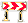  Do not change the system! The U.S. Food and Drug Administration classifies this software as a medical device. Unauthorized modifications will render this device an adulterated medical device under Section 501 of the Medical Device Amendments to the Federal Food, Drug, and Cosmetic Act. Acquiring and implementing this software through the Freedom of Information Act require the implementer to assume total responsibility for the software and become a registered manufacturer of a medical device, subject to FDA regulations. Adding to or updating VBECS software without permission is prohibited. VBECS Version NumbersIn previous VBECS patch releases, the user documentation referred to the VBECS version in a 4-digit format (e.g., 2.1.0.2 – where 2.1.0 represents the patch version and the last digit (2) is the patch build number).The VBECS version (Figure 1) is now represented with only the first three digits (e.g., 2.1.0) and appears that way in all user documentation to simplify readability The revision letter tracks database-only updates (e.g., blood product table updates, canned comments updates). The revision letter is normally a single alpha character (e.g., C), but can be two characters (e.g., AA, AB, AC) in the unlikely event that more than 25 database updates are made before a code change is implemented. The revision letter starts at A with each new code change and is incremented to B when the first database-only update is made. The revision letter is then updated by one character in the alphabet for every successive database-only update until a new code change is implemented, at which time the revision letter reverts back to A. The version submitted for system testing is revision A, but the version customers receive can be revision A, B or a higher revision letter. Figure 1: Example of VBECS Administrator About Screen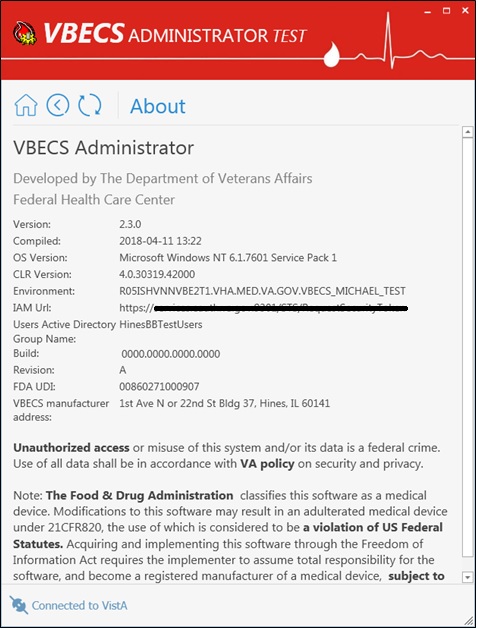 DR 4992The VBECS Administrator and VBECS applications, when started, will verify that the application code (binary build number) matches the SQL Server code (database build number) in order to ensure that application servers and SQL servers are patched and remain in sync with each other. In the rare event that they fall out of sync, the applications will present the following error message (Figure 2) and close until both the code and the database are in sync. Figure 2: Example of System Error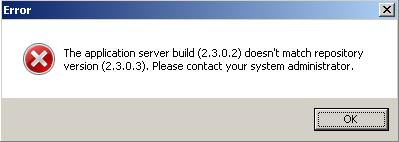 Related Manuals and Reference MaterialsHL7 V2.3.1 Implementation GuideCPRS-VBECS Interface (OR*3.0*212) Release Notes April 2009PIMS V. 5.3 Technical Manual Duplicate Record Merge: Patient Merge Technical Manual Version 7.3 April 1998 Revised December 2010Kernel Systems Manual Version 8.0, Chapter 1: Sign-On Security/User Interface, pp. 13–20Manage Open Sessions and Files in Windows 2008 R2Health Product Support Release of Products and Patches Guide V2.3 Updated: February 2014VistA Blood Establishment Computer Software (VBECS) 2.3.0 User GuideVistA Blood Establishment Computer Software (VBECS) 2.3.0 Technical Manual-Security GuideVistA Blood Establishment Computer Software (VBECS) 2.2.0 Automated Instrument and Instrument Manager for <instrument> Setup GuideVistALink Version 1.5 Developer-System Manager Manual, Chapter 6: Security Management, pp. 34–35Windows Server 2008R2 Security Guide, Microsoft CorporationThis page intentionally left blank.How this Administrator User Guide is OrganizedOutlined text is used throughout this guide to highlight warnings, limitations, and cautions: Warnings, limitations, cautionsTermsFor consistency and space considerations, the pronouns “he,” “him,” and “his” are used as pronouns of indeterminate gender equally applicable to males and females.In many instances, a user may scan a barcode or enter data manually (by typing). The term “enter” is used throughout this guide to mean “enter manually.” FiguresIf you refer to figures from the VBECS Administrator User Guide in your local policy and procedure documents, you may wish to use their titles only, without figure or table numbers: as the administrator user guide is updated, those numbers may change.Screen ShotsBecause VBECS is a medical device, screen shots must be captured at various points throughout the administrator user guide to meet FDA requirements for objective evidence and documentation.This page intentionally left blank.Customer Support DR 4514Contact your Local Information Resource Management (IRM) or Laboratory Automated Data Processing Application Coordinator (ADPAC) if you encounter VistA or CPRS connection problems and for training support before contacting the VA Service Desk (SD).  Please ensure local VistA Support contact information is available at all times. National Support will engage Enterprise Operations (EO) personnel as needed.Problems with connectivity to VistA and CPRS may require personnel from EO with VBECS server administrator access and VistA IT support access.If you experience an FDA reportable adverse event (patient death or serious injury) that VBECS may have caused or contributed to, contact the Enterprise Service Desk directly to enter a ticket for Blood Bank software support. Task 605697If the problem remains unresolved after local VistA triage, contact the national Information Technology (IT) support service or request a region ticket to be reassigned to:Enterprise VA Service Desk ContactSee Customer Support section of the VBECS n.n.n Release Notes (where n.n.n is the version of the release notes associated with this release). Task 581023Enterprise VA Service Desk Alternate ContactsSee Customer Support section of the VBECS n.n.n Release Notes (where n.n.n is the version of the release notes associated with this release). Task 581023This page intentionally left blank.VBECS Maintenance Operations These maintenance operations are performed, using the VBECS Administrator software. Do not change the system! The U.S. Food and Drug Administration classifies this software as a medical device. Unauthorized modifications will render this device an adulterated medical device under Section 501 of the Medical Device Amendments to the Federal Food, Drug, and Cosmetic Act. Acquiring and implementing this software through the Freedom of Information Act require the implementer to assume total responsibility for the software and become a registered manufacturer of a medical device, subject to FDA regulations. Adding to or updating VBECS software without permission is prohibited.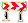  VistA data is treated as a master record for Divisions. VistA data and Active Directory are treated as a master record for Users. If a discrepancy is found between VBECS data and VistA or Active Directory, such records will be displayed as invalid and will require user intervention to correct. VBECS data is cross referenced with VistA data, so it is very important to make sure that the VBECS Administrator is connected to the correct VistA account (see Figure 14: Example of Edit System Interfaces – VistALink). This is why before connecting to VistA, the user is presented with a VistA account confirmation message that contains all VistA account information (Figure 6 or Figure 7). If the VistA account is incorrect, the user must cancel the connection and specify the correct VistA account in VistALink External Interface settings. (See Figure 16 for instructions on obtaining a valid VistA Broker IP/Port.)PrerequisitesVistALink is installed and running on the associated VistA system.The VistA Outbound logical links have been set up and started.The VBECS VistALink and VBECS HL7 windows services are installed and running on the application server.The user is defined in VistA, has a DUZ and connectivity to VistA can be established.The user has a valid Windows account and is defined as a member of the VBECS Administrator Active Directory (AD) domain group.The VBECS database is operational and up-to-date.If using an Automated Instrument interface in VBECS, the supporting Middleware system with applicable drivers should be set up and running.OutcomeThe VBECS Internal and External interfaces (Figure 9) have been set up and started.VBECS users and divisions are defined and users are able to access/use VBECS per its divisional access.Changes to verified data are captured for inclusion in the Audit Trail Report.Limitations and RestrictionsOnly one instance of the VBECS Administrator can run at a time.Edit System Interfaces and Edit Divisions options cannot run when VBECS is operational. VBECS cannot run when a dialog in these options is operational.Additional InformationRefer to the completed Appendix B from the Configuration Worksheet in VBECS Application Interfacing Support Software Installation and User Configuration Guide for required information when performing maintenance operations.Log into VBECS AdministratorFigure 3: Remote Desktop Connection Options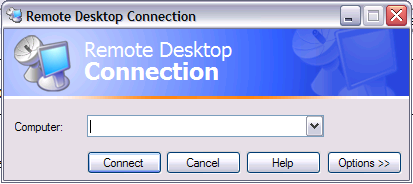 Figure 4: IAM – PIV Certificate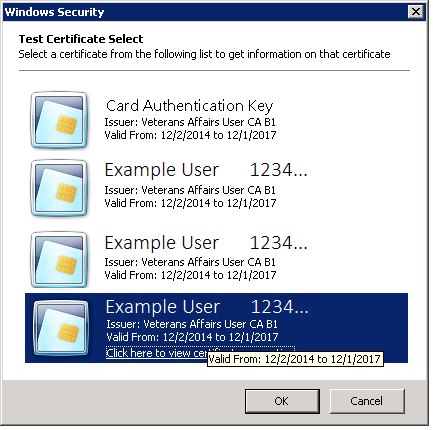 Figure 5: ActivClient Login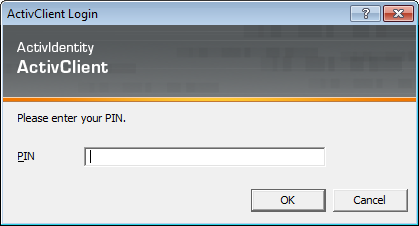 Figure 6: Example of VistA Logon with PIV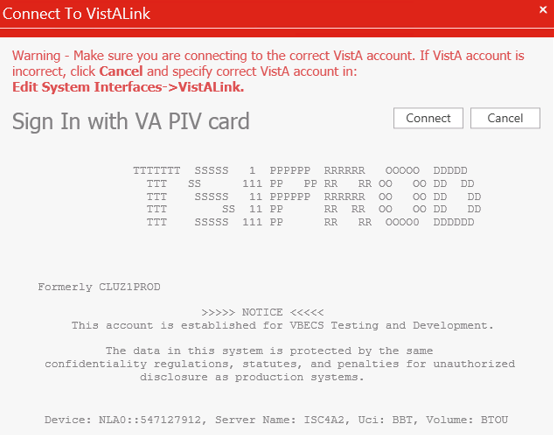 Figure 7: Example of VistA Logon with Access/Verify Codes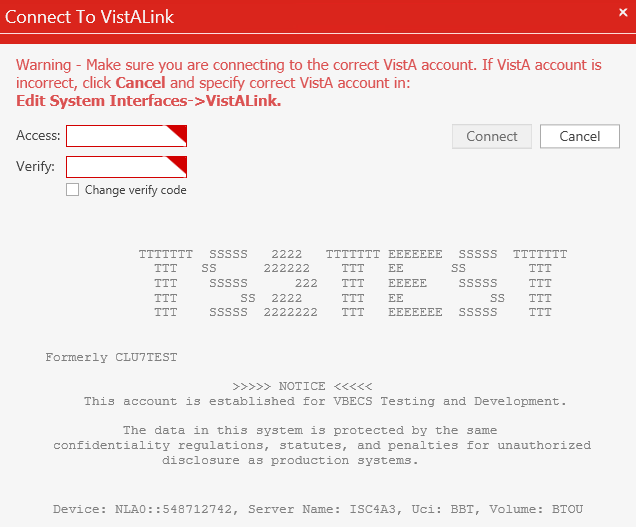 Figure 8: Example of VBECS Administrator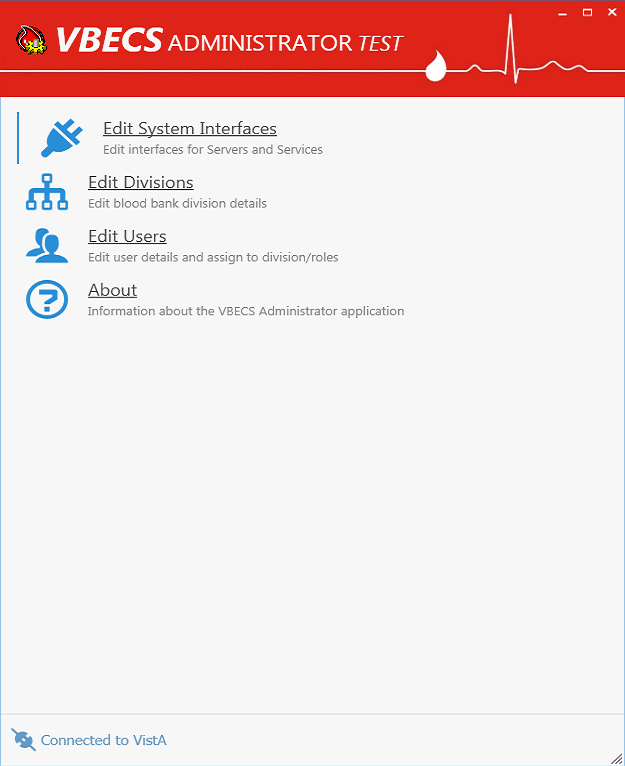 VBECS Administrator OperationsEdit System Interfaces  MUC_01The VBECS Administrator will set up the parameters required for connection to VistA (VistALink and HL7 interfaces) and Data Innovations Middleware (Automated Instrument interface) enabling VBECS to send or receive data from multiple systems where applicable.Interfaces are divided in two groups (Figure 9):Internal interfaces (marked with  label) are VBECS services that listen for incoming messages from external applications (such as CPRS, VistALink). Each internal interface corresponds with windows service running on the VBECS application service: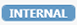 VBECS VistALink Service corresponds with “VBECS Prod VistALink Listener”VBECS HL7 Service corresponds with “VBECS Prod HL7 Listener”External interfaces (marked with  label) are all other interfaces that VBECS communicates with.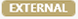 Assumptions NoneLimitations and Restrictions It is recommended to restart the VBECS HL7 Service (i.e., “VBECS Prod HL7 Listener” windows service) and the VBECS VistALink Service (i.e., “VBECS Prod VistALink Listener” windows service) on the application server if its properties are changed. VBECS Administrator will also try to automatically restart services in certain scenarios and will notify the user if the attempt fails (usually due to insufficient user privileges). If you receive the service restart failure message, file a support ticket. See the Customer Support section of VBECS 2.3.0 Release Notes.Additional InformationNoneEdit System Interface ParametersFigure 9: Example of Edit System Interfaces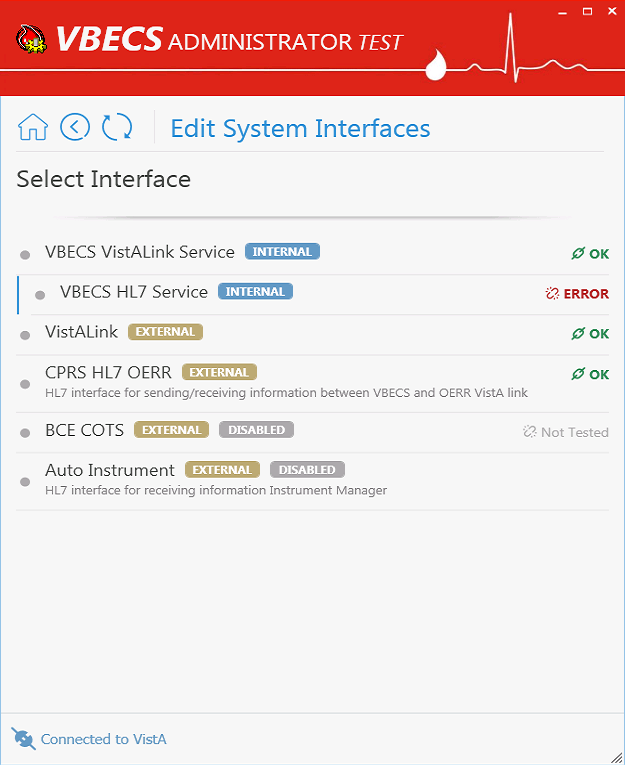 Figure 10: Example of Edit System Interfaces – VBECS VistALink Service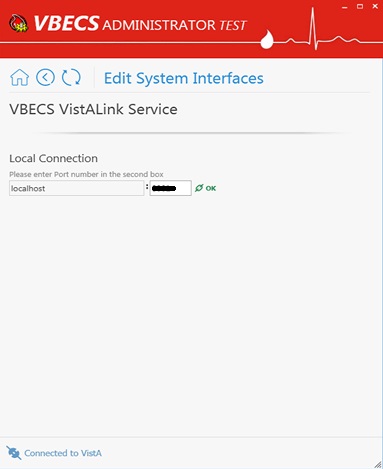 VBECS VistALink Service corresponds with “VBECS Prod VistALink Listener” windows service and specifies which port number windows service is listening for incoming messages.Figure 11: VBECS VistALink Service: Old to New Mapping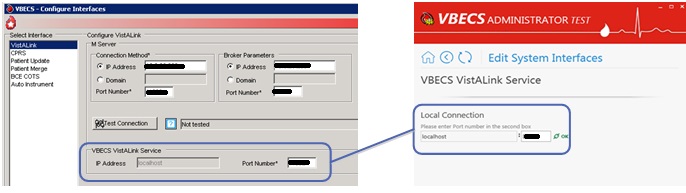 Figure 12: Example of Edit System Interfaces – VBECS HL7 Service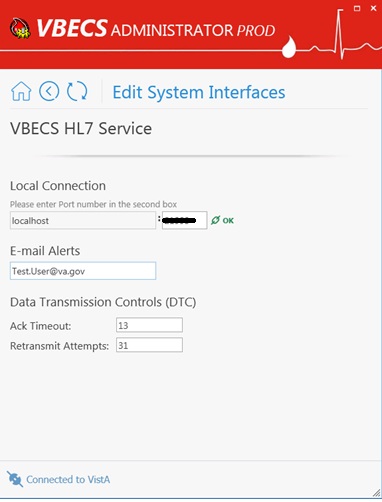 VBECS HL7 Service corresponds with “VBECS Prod HL7 Listener” windows service and specifies which port number windows service is listening for incoming messages.Figure 13: VBECS HL7 Service: Old to New Mapping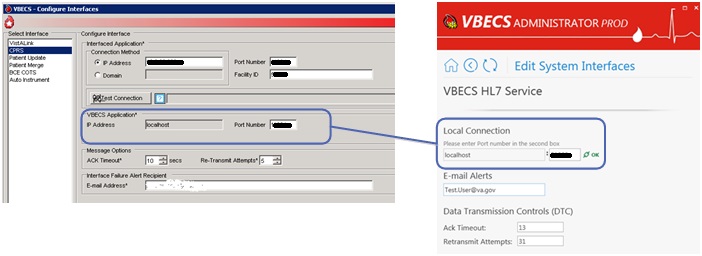 Figure 14: Example of Edit System Interfaces – VistALink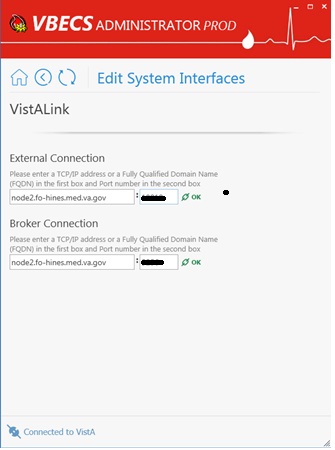 Figure 15: VistALink Interface: Old to New Mapping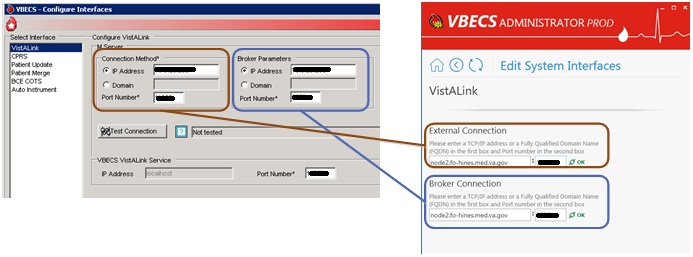 Figure 16: Example of Collecting VistA Broker Values from a CPRS Shortcut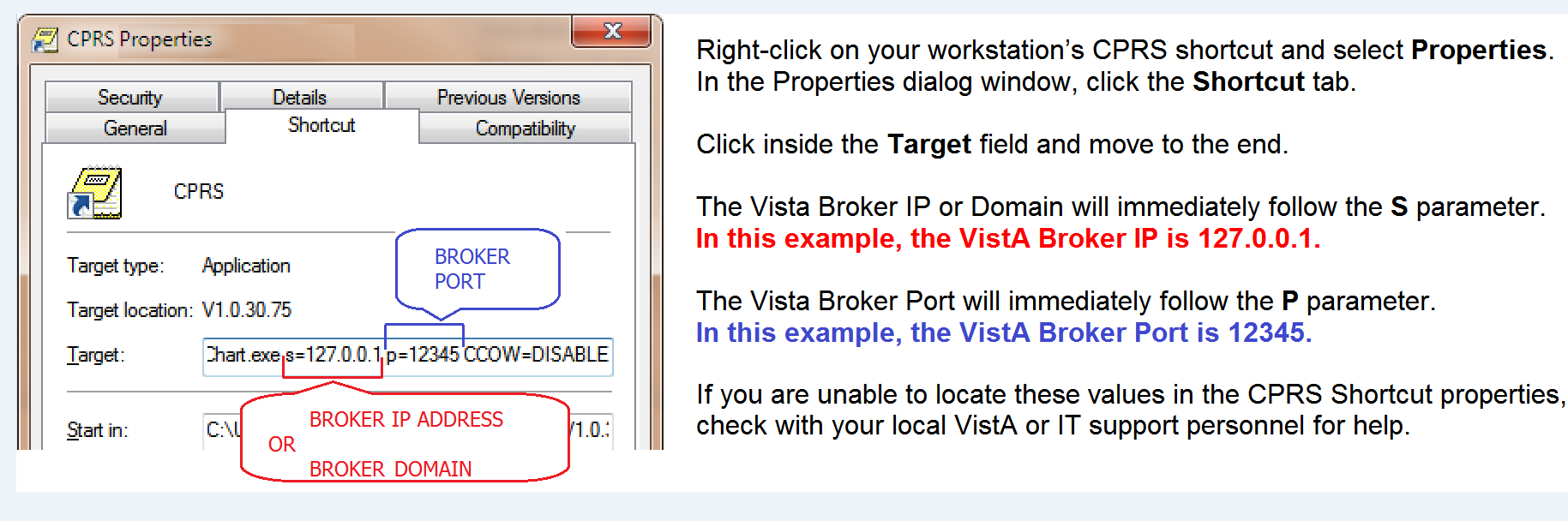 Figure 17: Example of Edit System Interfaces – CPRS HL7 OERR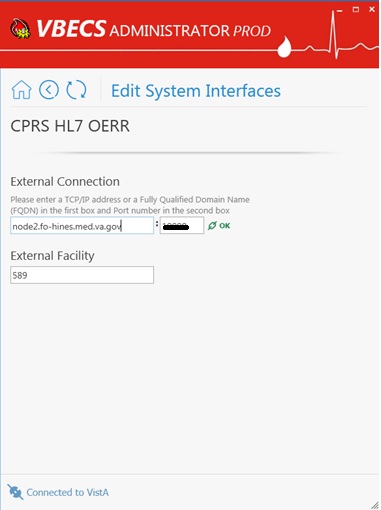 Figure 18: CPRS HL7 OERR Interface: Old to New Mapping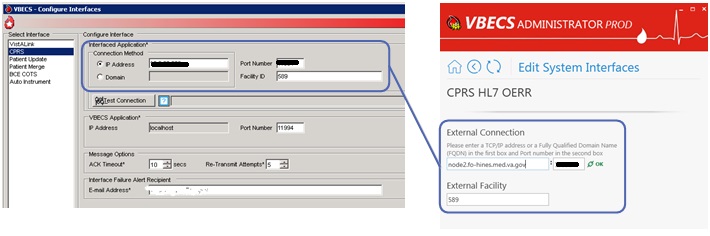 Figure 19: Example of Edit System Interfaces – BCE COTS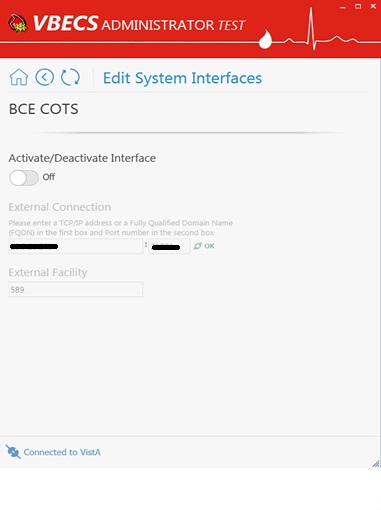 All VA facilities have this interface disabled until further notice from VA about BCE interfacing support.Figure 20: Example of Edit System Interfaces – Automated Instrument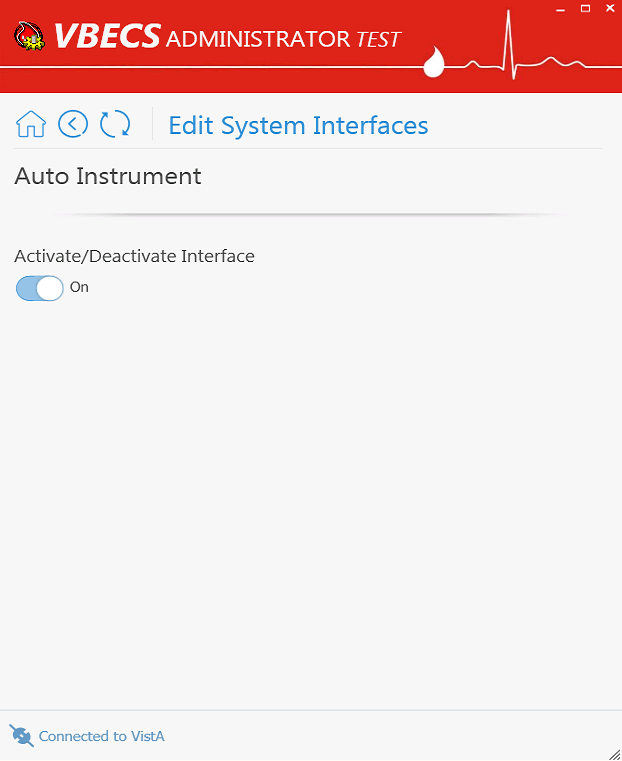 Edit Divisions MUC_02 The VBECS Administrator configures VBECS as a single division or as multidivisional. One or more divisions may be defined in VBECS as local facilities (marked with  label) or may be mapped (marked with  label) to a defined VBECS division (see Figure 21). Mapped divisions (also known as CBOC) specify order delivery mapping: if blood is issued to a mapped division, all activities in VBECS associated with that order will be related to the mapped-to defined division. 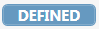 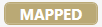 Defined or Mapped divisions may be undefined in VBECS. All undefined divisions are marked with MBR_2.32  label; this means that they exist only in a VistA account and are available for future defining or mapping in VBECS.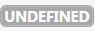 Assumptions The VistALink external interface (see Figure 14) is configured and valid.VistA Logon has been executed successfully.Limitations and Restrictions VBECS orders can only be mapped to divisions defined in VBECS.BR_9.09 When the division changes from full-service to transfusion-only or from transfusion-only to full-service, blood units and orders must be in a final state and eXM must be disabled.Divisions defined in VBECS must have at least one Level 6 (Administrator/Supervisor) user assigned in order to have access to the Supervisor menu options in VBECS. When orders mapping is changed, VBECS HL7 Service (i.e., “VBECS Prod HL7 Listener” windows service) should be restarted in order to accept these changes. If user does not have the necessary permissions to do this, they will need to file a ticket with customer support.Additional Information Changes in the mapping orders do not affect delivered orders. Orders delivered to a VBECS division must be completed, rejected, or canceled in that division. Resubmit orders after mapping is completed to send an order to another VBECS division.Add and Maintain DivisionsTechDoc Task 1103Figure 21: Example of Select VistA Division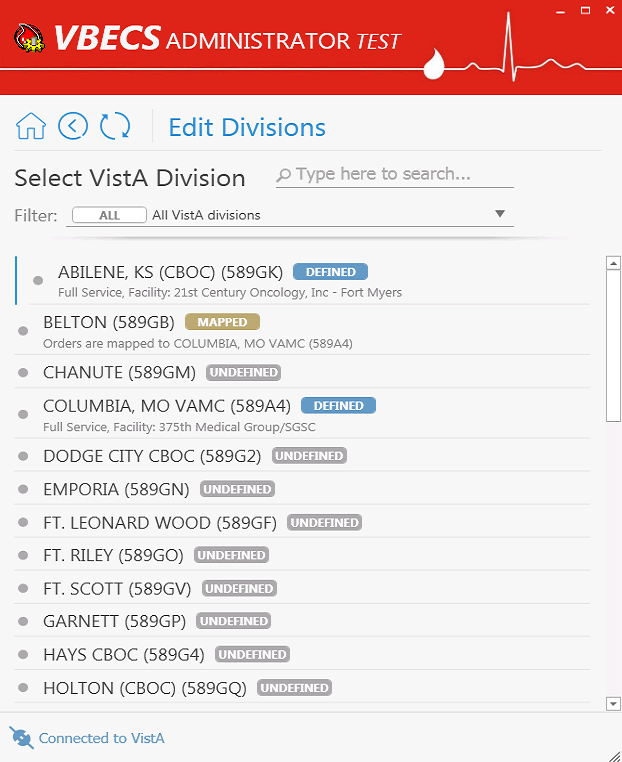 Figure 22: Example of Edit Division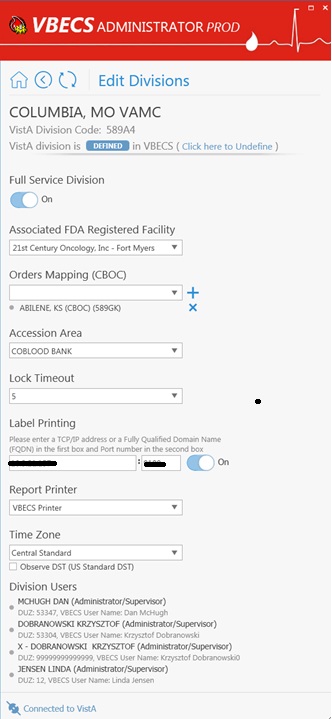 Figure 23: Example of Edit Division: Assign new orders mapping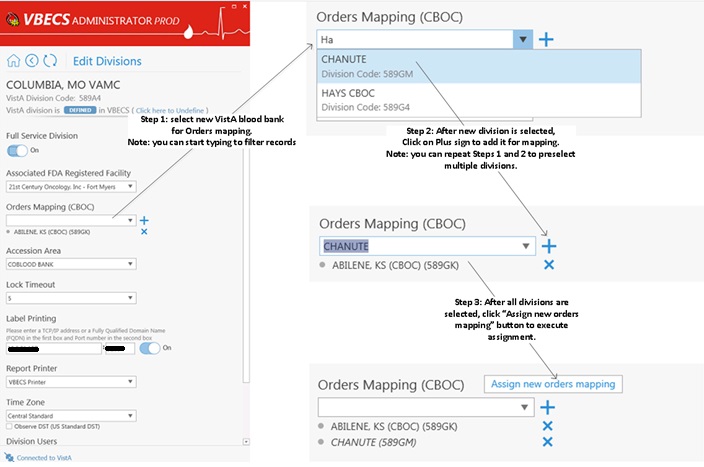 Note: When orders mapping is changed, VBECS HL7 Service (i.e., “VBECS Prod HL7 Listener” windows service) should be restarted in order to accept these changes. Edit Users MUC_03 The VBECS Administrator configures VBECS users. One or more users may be defined in VBECS (marked with  label) or may be undefined (marked with  label) (see Figure 24). Defined users can use VBECS per the user’s divisional access settings. Users may have different security levels for each assigned division; users may be restricted to use the division as well. Undefined users exist only in VistA account and Active Directory group and are available for future defining in VBECS.Assumptions The VistALink external interface (see Figure 14) is configured and valid.VistA Logon has been executed successfully.Users to be configured have been assigned the appropriate VistA Division in the NEW PERSON file (#200) DIVISION multiple.Users to be configured have been defined as VistA Blood Bank users in VistA account and assigned to the correct Active Directory group (see Figure 1). Contact a local system administrator to add or remove VBECS users from your VBECS Active Directory groups.Limitations and RestrictionsVBECS Administrator caches data collected from the Active Directory at startup. In order to refresh it, the application must be restarted. Each VBECS user must have a unique Windows login ID. If a Windows login ID becomes inactive and is eligible for re-use in Active Directory, do not re-use it for VBECS: it may result in corrupted data in VBECS.It is not recommended to change a user’s Windows login ID. If it does change, the current user record will be invalidated in VBECS Administrator. (DR3470)  Additional InformationMBR_3.15 Each defined VBECS user must have a unique DUZ. BR_19.04The VBECS User ID stored in VBECS is the user’s NT Logon ID. A VBECS Administrator/Supervisor can further configure VBECS users in VBECS but an initial role must be defined for each VBECS user in VBECS Administrator. The option should be used primarily to define and undefine the user in VBECS.A user’s role may be changed while they are logged into VBECS; the change takes effect the next time the user logs into VBECS.Edit VBECS UsersFigure 24: Example of Select VistA User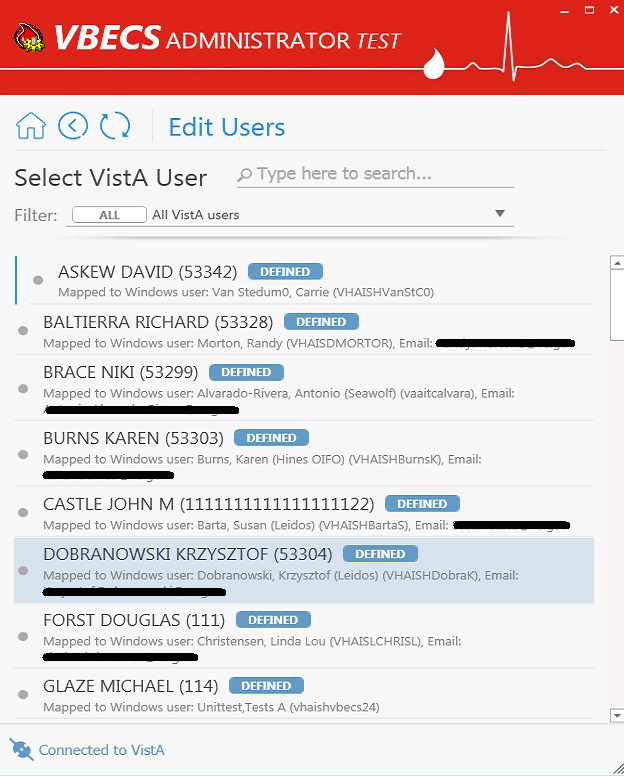 Figure 25: Example of Edit User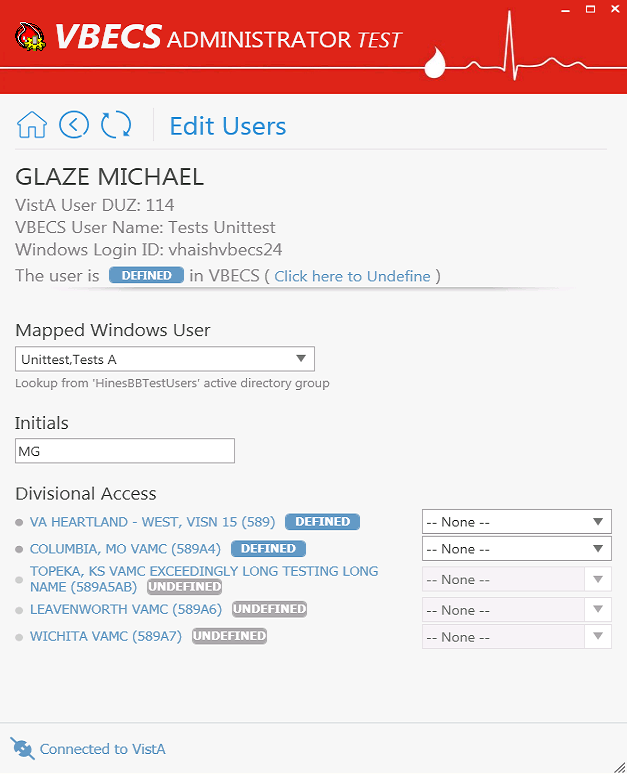 This page intentionally left blank.Index	CCustomer Support	13HHow This Technical Manual-Security Guide Is Organized	11IIntroduction	viiMMaintenance Operations	15RRelated Manuals and Reference Materials	ixSScreen Shots	11VVA Service Desk	13This is the last page of the VistA Blood Establishment Computer Software (VBECS) 2.3.0 Administrator User Guide.DateRevisionDescriptionAuthor6/19/181.0Initial Version. (Tasks 341068, 508540, 618005, 628047, 704363)BBM team9/12/182.0Global: Revised screen captures and captions where applicable. Task 766608Edit System Interfaces section: Revised first bullet and added sub-bullets.Edit System Interface Parameters section, Step 1: Revised Internal VBECS Services bullets.Figure 10: Added call-out box, and added sentence after the figure.Figure 12: Added call-out box, and added sentence after the figure.Figure 14: Added call-out boxes.Figure 17: Added call-out box.Figure 19: Added sentence after the figure.Edit Divisions section: Revised caution box under Limitations and Restrictions.Add and Maintain Divisions, Step 2: Revised third paragraph fourth bullet and removed fifth bullet pertaining to Map Orders. Added new last note pertaining to Orders mapping.Figure 23: Revised and added sentence after the figure. Task 629047Edit Users section, Assumptions: Added new second bullet pertaining to NEW PERSON file.Edit VBECS Users section, Step 1: Removed fourth note pertaining to user’s name and email in Active Directory.BBM teamUser ActionVBECS AdministratorOpen a Remote Desktop Connection.Displays the Remote Desktop Connection screen.Enter or select the name of the VBECS Application Server on the Remote Desktop Connection (Figure 3) screen and click Connect.Displays Windows Security window for credentials.Select appropriate PIV, enter PIN, and click OK to enter the Remote Desktop Connection (Figure 4 and Figure 5).Remote Desktop Connection establishes connection to target server.  Target server displays Warning screen.Click OK on the Security Warning screen.If another message is displayed (about the last time the user logged in), click OK.Displays VBECS server desktop with VBECS Admin Prod and VBECS Admin Test icons.Double-click the VBECS Admin Prod icon.Opens VBECS Administrator.Select appropriate PIV, enter PIN if requested to connect to VistA (Figure 4, Figure 5 and Figure 6) when VBECS Administrator starts up or at the invocation of any option that uses VistALink when VistALink is not connected.VistA account confirmation message is displayed.Verify that correct VistA account is displayed. If the VistA account is correct, enter the VistA Access and Verify Codes if requested (Figure 6) and click Connect.If the VistA account is incorrect, click Cancel. Specify the correct VistA account in VistALink External Interface settings (Figure 14). Click OK to restart application. Go to step 5.Displays the main VBECS Administrator screen.NOTESBR_102.06 The user may skip logging into VistALink or continue and log on as needed.BR_103.02 User ActionVBECS AdministratorSelect Edit System Interfaces option (Figure 9).System displays the available interfaces for configuration and their connection status:MBR_4.11 Internal VBECS Services:VBECS VistALink Service (See Figure 10). Corresponds with “VBECS Prod VistALink Listener” windows service.VBECS HL7 Service (See Figure 12). Corresponds with “VBECS Prod HL7 Listener” windows service.MBR_4.11 External Interfaces:VistALink (See Figure 14)CPRS HL7 OERR (See Figure 17)BCE COTS (See Figure 19)Automated Instrument (See Figure 20)NOTESMBR_4.20 All enabled interfaces that have Connection Options are tested for connectivity and the interface status is displayed to the user.Select an interface for configuration.MBR_4.12 System allows the following attributes to be configured or executed where applicable:MBR_4.08 Email alerts: must be a valid e-mail addressMBR_1.01 Local/External ConnectionTCP/IP address or server nameTCP/IP Port Number: integer defined in range 1024-65535External Facility: 1 through 20-character identifier for the remote side of the CPRS HL7 OERR and BCE COTS interfaces.Ack Timeout: is the number of seconds to wait for an acknowledgement from the receiving server and can be defined with a value from 1 through 999 seconds.Re-transmit Attempts: is the number of retransmit attempts for failed messages and can be defined with a value from 1 through 99.MBR_4.19 Activate/Deactivate interface switch: when Off, communication ends and no updates are queued.Apply the changes to the interface parameters.System saves the changed parameters.NOTESIf changes are made to the VBECS VistALink Service or the VBECS HL7 Service connection parameters, these services will be restarted automatically.BR_2.18 User may cancel changes or leave screen or application without applying changes. VBECS warns user that it will not save the data.MBR_1.14 All changes to previously verified data, captured for an audit trail report, include: Category or transactionData:Name of tech entering dataDivisionDate/time originally saved Newly entered data:Name of tech entering dataDivisionDate/time the new value is saved Repeat Steps 2 and 3 to configure additional interfaces as applicable.User ActionVBECS AdministratorSelect Edit Divisions (Figure 21).System displays each available VistA division with its status in VBECS.NOTESSystem checks to see whether a connection to VistALink is established. When there is not a connection to VistALink, the option is not available.MBR_2.33 If a previously defined or mapped VBECS division is not found in VistA, the corresponding record will be marked as Invalid. If invalid records are found, the list will be pre-filtered to invalid records only.If user chooses to clear an invalid division which was previously defined, it will be cleared together with all user divisional roles assigned to that division and all order mapping to that division (mapped divisions).MBR_2.34 The Division Name in VBECS is silently synced with the Division Name in VistA if a discrepancy is detected.Select a division from the presented list view to configure it in VBECS (Figure 22).For an undefined division, the system allows the user to define or map the division (map its orders) to the other defined division.For a mapped division, the system allows the user to un-map the division (remove order mapping) from the other defined division. After un-mapping the division, the user will get the undefined status.For a defined division, the system allows the user to undefine the division in VBECS as well as configuring the following parameters:Full Service Division switch: when on, division is Full Service; when off, division is Transfusion only (when a division is transfusion-only, VBECS disables electronic crossmatch).MBR_2.19Associated FDA Registered FacilityOrders Mapping (CBOC). See Figure 23 for how to assign orders mapping from remote facilities.Accession AreaLock Timeout: lock inactivity timeout in VBECS (range 5-15) MBR_2.08 Label Printing (optional)TCP/IP address or server nameMBR_2.08TCP/IP Port Number: integer defined in range 1024-65535. Must match the port number defined in the printer software.MBR_2.31 Report Printer: Required selection from all report printers installed on the VBECS server. VBECS will warn the user if the defined division does not have the correct report printer selected.Time ZoneObserving DSTNOTESMBR_2.07 When undefining a division, VBECS will warn the user if the division has any user division roles assigned, and requires user confirmation before continuing. After positive confirmation, the system must remove all assigned user roles as a part of the Un-Defining command.MBR_2.35 VBECS will warn the user if the defined division does not have a Level 6 user.MBR_2.32 Undefined VistA divisions are available for defining a new VBECS division or order mapping. One defined VBECS division may have many VistA divisions mapped to it, but a VistA division may be associated with only one defined VBECS division (i.e., one-to-many relation). An already mapped VistA division cannot be used for defining a new VBECS division.Orders mapping relates to the physical testing facilities, not where orders are generated or where blood is sent for transfusion (See Figure 23 for how to assign orders mapping from remote facilities).Apply the changes to the division parameters.System saves the changed parameters.NOTESBR_2.18 User may cancel changes or leave the screen or application without applying changes. VBECS warns the user that it will not save the data.MBR_2.09 , MBR_1.14 All changes to previously verified data, captured for an audit trail report, include: Category or transactionData:Name of tech entering dataDivisionDate/time originally saved Newly entered data:Name of tech entering dataDivisionDate/time the new value is saved MBR_3.21 Repeat Steps 2 and 3 for each division, as applicable.User ActionVBECS AdministratorSelect Edit Users (Figure 24).System displays each available VistA Blood Bank user (who are also defined in the appropriate Active Directory group) with its status in VBECS. System displays user name and DUZ as it is defined in VistA.The list is searchable by:VistA user name and DUZUser’s NT Logon IDActive Directory user nameNOTESSystem checks whether a connection to VistALink is established. When there is no a connection to VistALink, the option is not available.MBR_3.10If a previously defined VBECS user is not found in VistA or Active Directory Group, the corresponding record will be marked as Invalid. If invalid records are found, the list will be pre-filtered to invalid records only.If user chooses to clear an invalid user which was previously defined, it will be cleared together with all divisional roles.The user name and e-mail in VBECS are silently synced with the user’s data from Active Directory if a discrepancy is detected.Select a user for configuration (Figure 25).For an undefined user record, the system allows the user to define the user in VBECS.For a defined user, the system allows the user to undefine the user in VBECS as well as configure the following parameters:Mapped Windows User: allows the user to map the current user record to a different Windows Account from the Active Directory group. There is a one-to-one correspondence between Windows users and VistA users. A VistA DUZ may only be associated with one NT Logon ID and vice versa.Initials: A unique user initial is required which may be 2-5 characters (alphanumeric) in length.Divisional Access: matches divisional access in VistA for each user. Allows the user to assign divisional access for all defined divisions in VBECS.NOTESAn invalid record might hold a DUZ; clear invalid record to re-use released DUZ for defining a new VBECS user.Invalid record might hold NT Logon ID, clear the invalid record to re-use released NT Logon ID for defining a new VBECS user or mapping existing defined user to this NT Logon ID.MBR_3.24A user may not remove the last level 6 (Administrator/ Supervisor) user from a defined division. An error message will appear when the last level 6 is being updated to a level 5 or lower.Apply the changes to the user parameters.System saves the changes parameters.NOTESBR_2.18 User may cancel changes or leave screen or application without applying changes. VBECS warns the user that it will not save the data.BR_2.13 VBECS associates the technologist ID, date, time, and division with each process for retrieval by division.MBR_1.14 All changes to previously verified data, captured for an audit trail report, include: Category or transactionData:Name of tech entering dataDivisionDate/time originally saved Newly entered data:Name of tech entering dataDivisionDate/time the new value is saved MBR_3.21 Repeat Steps 2 and 3 for each user, as applicable.